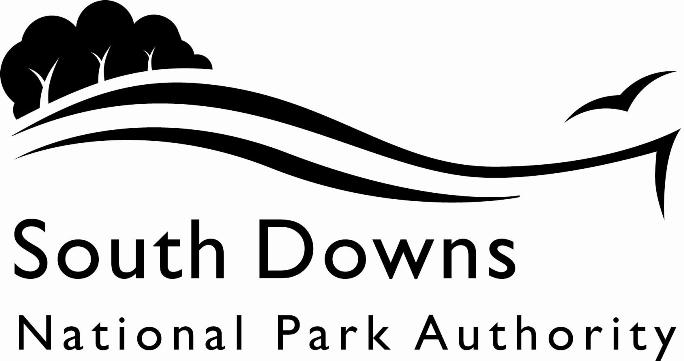 Town and Country Planning Acts 1990Planning (Listed Building and Conservation Area) Act 1990LIST OF NEW PLANNING AND OTHER APPLICATIONS, RECEIVED AND VALIDWEEKLY LIST AS AT 22 November 2022The following is a list of applications which have been received and made valid in the week shown above for the recovered areas within the South Downs National Park (Adur District Council, Arun District Council, Brighton & Hove Council, Wealden District Council, Worthing Borough Council and county applications for East Sussex, Hampshire and West Sussex County Councils), and for all “Called In” applications for the remainder of the National Park area. These will be determined by the South Downs National Park Authority.IMPORTANT NOTE:The South Downs National Park Authority has adopted the Community Infrastructure Levy Charging Schedule, which will take effect from 01 April 2017.  Applications determined after 01 April will be subject to the rates set out in the Charging Schedule (https://www.southdowns.gov.uk/planning/planning-policy/community-infrastructure-levy/).  If you have any questions, please contact CIL@southdowns.gov.uk or tel: 01730 814810.  Want to know what’s happening in the South Downs National Park? 
Sign up to our monthly newsletter to get the latest news and views delivered to your inboxwww.southdowns.gov.uk/join-the-newsletterApplicant:		Mr Michael CollinsProposal:	Erection of detached secure storage buildingLocation:	Furze Field , Swillage Lane, Angmering, West Sussex, BN13 3TXGrid Ref:	507233 105839Applicant:		Mrs Stephanie Burford-PughProposal:	Removal of ten Leylandii trees fronting the road and planting of smaller trees on the boundary.Location:	Brook Lea , The Street, Burpham, West Sussex, BN18 9RHGrid Ref:	504101 108837Applicant:		Mr Winston PollardProposal:	Reduction of a mature Blue Cedar (Cedrus Atlantica) with a crown reduction of 15% and a thinning of 10%.Location:	Cedar View , 32A Hillside, Friston, East Sussex, BN20 0HEGrid Ref:	555634 98101Applicant:		Edward BeckettProposal:	Proposed double storey side extension, roof conversion works, together with a single storey storeroom and associated front landscaping works.Location:	65 Michel Dene Road, East Dean, East Sussex, BN20 0JZGrid Ref:	556162 98606Applicant:		Adrian and Moira BaxterProposal:	First floor side extension, single storey front garage extension, single storey rear extension and landscaping to rearLocation:	37 Deneside, East Dean, East Sussex, BN20 0HYGrid Ref:	555858 98493Applicant:		Mr & Mrs Van Den BergProposal:	Conversion of integral garage and alterations to provide additional first floor bathroomsLocation:	Milton Cottage , Back Lane, Milton Street, Wilmington, East Sussex, BN26 5RNGrid Ref:	553467 103972Applicant:		Nat King SmithProposal:	Reserved Matters application for Appearance, Landscaping and Scale for all common areas of the site and for plots 8 & 9Location:	Land West and North of Windward, Reservoir Lane, Petersfield, Hampshire, Grid Ref:	474836 124572Applicant:		Mr Shane PaulProposal:	Application to Determine whether planning consent comprising of 17/03513/OUT and 21/01732/REM can be lawfully implemented.  And if so, whether the construction before the 16th of July 2023 of a 5 metre length x 2.4 metre width of the footpath approved as part of the SDNP/21/01732/REM would constitutes the lawful implementation of the permissionLocation:	Land East Of , Harrier Way, Petersfield, Hampshire, GU31 4RQGrid Ref:	476609 123037Applicant:		Mr+Mrs A FoakesProposal:	Replacement garage door and juliet balcony with glazed doors at first floorLocation:	Wades Cottage , School Hill, Slindon, West Sussex, BN18 0RAGrid Ref:	496463 108014Applicant:		Mr+Mrs A FoakesProposal:	Replacement garage door and juliet balcony with glazed doors at first floorLocation:	Wades Cottage , School Hill, Slindon, West Sussex, BN18 0RAGrid Ref:	496463 108014Town and Country Planning Acts 1990Planning (Listed Building and Conservation Area) Act 1990LIST OF NEW PLANNING AND OTHER APPLICATIONS, RECEIVED AND VALIDWEEKLY LIST AS AT 22 November 2022The following is a list of applications which have been received and made valid in the week shown above. These will be determined, under an agency agreement, by Chichester District Council, unless the application is ‘called in’ by the South Downs National Park Authority for determination. Further details regarding the agency agreement can be found on the SDNPA website at www.southdowns.gov.uk.If you require any further information please contact Chichester District Council who will be dealing with the application.IMPORTANT NOTE:The South Downs National Park Authority has adopted the Community Infrastructure Levy Charging Schedule, which will take effect from 01 April 2017.  Applications determined after 01 April will be subject to the rates set out in the Charging Schedule (https://www.southdowns.gov.uk/planning/planning-policy/community-infrastructure-levy/).  If you have any questions, please contact CIL@southdowns.gov.uk or tel: 01730 814810.  Want to know what’s happening in the South Downs National Park? 
Sign up to our monthly newsletter to get the latest news and views delivered to your inboxwww.southdowns.gov.uk/join-the-newsletterApplicant:		Dean & Hayley Van LeeuwenProposal:	Single storey extension, conversion of roof and basement into habitable space, thermal improvement using insulated render, new glazing windows and doors. Internal alterations.Location:	5 Cootes Cottages, Bignor, West Sussex, RH20 1PJGrid Ref:	498517 114555Applicant:		Mr & Mrs Tristan and Sophie GooleyProposal:	Demolition of existing conservatory and porch and erection of replacement extension.Location:	Wood Cottage , Eartham Lane, Eartham, West Sussex, PO18 0LUGrid Ref:	494032 110441Applicant:		Mr Oliver ReidProposal:	Notification of intention to fell 4 no. Ash trees (T1-T4). Location:	Scout Hut , Ropes Lane, Fernhurst, West Sussex, GU27 3JDGrid Ref:	490281 128069Applicant:		Mr & Mrs HardieProposal:	Single storey side extension.Location:	Pitts Garden , Bedham Lane, Fittleworth, West Sussex, RH20 1JHGrid Ref:	501026 119520Applicant:		Mr & Mrs HardieProposal:	Single storey side extension.Location:	Pitts Garden , Bedham Lane, Fittleworth, West Sussex, RH20 1JHGrid Ref:	501026 119520Applicant:		Mr Tom HughesProposal:	First floor extension over existing ground floor extension.Location:	9 Haresfoot Close, Funtington, West Sussex, PO18 9LPGrid Ref:	479786 108464Applicant:		Mr & Mrs PattersonProposal:	Replacement roof tiles and repairs to timber structure.Location:	The Old House , Selham Road, South Ambersham, Graffham, West Sussex, GU29 0BXGrid Ref:	491618 120675Applicant:		Mr & Mrs A NugentProposal:	Alterations, repair and restoration of farm building and change of use to class E.Location:	Storage Building South of The Bull Pens, Church Farm, Church Lane, South Harting, Petersfield, West Sussex, GU31 5QGGrid Ref:	478263 119441Applicant:		The Cowdray EstateProposal:	Change the use of part of the existing agricultural building to Use Class C1 - hotels, boarding and guesthouses under Class R of Schedule 2, Part 3 of the General Permitted Development Order 2015 (as amended) (GPDO).Location:	New Barn, Sunwool Lane, Heyshott, West Sussex, Grid Ref:	489383 117354Applicant:		Mrs Joanna HandProposal:	Proposed external and internal alterations to existing kitchen including the introduction of oak framed extension and adjustment of 3 no. windows.Location:	Hambledon Farm , Surrey Road, Lickfold, Lurgashall, West Sussex, GU28 9DUGrid Ref:	492523 125523Applicant:		Mr David HulleyProposal:	Fell 1 no. Sweet Chestnut tree (T6) subject to LD/00/00608/TPO.Location:	Telephone Exchange , The Street, Lodsworth, West Sussex, GU28 9BZGrid Ref:	492712 123209Applicant:		Mr Sean McIlveenProposal:	Installation of gates and perimeter fencing.Location:	1 The Quell Cottages , Quell Lane, Lurgashall, West Sussex, GU27 3BWGrid Ref:	492817 128684Applicant:		Nandita Sahgal-TullyProposal:	Internal/external alterations to an existing ancillary outbuilding to create residential annexe - (Removal of Condition 12 of Planning Permission SDNP/22/02394/HOUS).Location:	Bridge Cottage , Jobsons Lane, Lurgashall, West Sussex, GU27 3BYGrid Ref:	492958 128785IMPORTANT NOTE: This application is liable for Community Infrastructure Levy and associated details will require to be recorded on the Local Land Charges Register. If you require any additional information regarding this, please contact CIL@southdowns.gov.uk or tel: 01730 814810.Applicant:		Ms Anne RehillProposal:	5 no. noticeboards at various locations around South Pond.Location:	Land at South Pond, South Street, Midhurst, West Sussex, Grid Ref:	488663 121281Applicant:		Mr Edward JennerProposal:	Twin Span Polytunnel.Location:	Home Farm , Cinder Lane, Milland, West Sussex, GU30 7LRGrid Ref:	484828 128598Applicant:		Mr L FriendProposal:	Replacement garage with home office over.Location:	Buckleys , 32 Forestside Road, Forestside, Stoughton, West Sussex, PO9 6EDGrid Ref:	475819 112652Applicant:		Mr Jonathan RodwellProposal:	Notification of intention to crown reduce by upto 2.5m on 1 no. Beech tree (T1).Location:	Beckhall, The Street, Sutton, Pulborough, West Sussex, RH20 1PSGrid Ref:	497840 115231Applicant:		Mrs A HubbleProposal:	Single storey side extension. (Variation of condition 2 for permission SDNP/21/04061/HOUS -alterations to design and placement of doors and windows on side elevation).Location:	The Little House , Westlands Copse Lane, River Common, Tillington, West Sussex, GU28 9BHGrid Ref:	494713 123801IMPORTANT NOTE: This application is liable for Community Infrastructure Levy and associated details will require to be recorded on the Local Land Charges Register. If you require any additional information regarding this, please contact CIL@southdowns.gov.uk or tel: 01730 814810.Town and Country Planning Acts 1990Planning (Listed Building and Conservation Area) Act 1990LIST OF NEW PLANNING AND OTHER APPLICATIONS, RECEIVED AND VALIDWEEKLY LIST AS AT 22 November 2022The following is a list of applications which have been received and made valid in the week shown above. These will be determined, under an agency agreement, by East Hants District Council, unless the application is ‘called in’ by the South Downs National Park Authority for determination. Further details regarding the agency agreement can be found on the SDNPA website at www.southdowns.gov.uk.If you require any further information please contact East Hants District Council who will be dealing with the application.IMPORTANT NOTE:The South Downs National Park Authority has adopted the Community Infrastructure Levy Charging Schedule, which will take effect from 01 April 2017.  Applications determined after 01 April will be subject to the rates set out in the Charging Schedule (https://www.southdowns.gov.uk/planning/planning-policy/community-infrastructure-levy/).  If you have any questions, please contact CIL@southdowns.gov.uk or tel: 01730 814810.  Want to know what’s happening in the South Downs National Park? 
Sign up to our monthly newsletter to get the latest news and views delivered to your inboxwww.southdowns.gov.uk/join-the-newsletterApplicant:		Mr & Mrs NicholsProposal:	Side extension to outbuilding, side extension and porch to existing dwellinghouse.Location:	20 Parsonage Close, Upper Farringdon, Alton, Hampshire, GU34 3EQGrid Ref:	471077 135316Applicant:		Mr and Mrs BettinProposal:	Detached dwelling following demolition of existingLocation:	Mill Cottage , Mill Lane, Greatham, Liss, Hampshire, GU33 6HHGrid Ref:	476644 130468IMPORTANT NOTE: This application is liable for Community Infrastructure Levy and associated details will require to be recorded on the Local Land Charges Register. If you require any additional information regarding this, please contact CIL@southdowns.gov.uk or tel: 01730 814810.Applicant:		Mrs Berenice JarvisProposal:	T1 - Beech - Beech Located at rear of property in rear garden, to be reduced due to encroachment of surrounding property. To be pruned back to previous pruning points or the following: Each branch is 6.5 meter width reduced by 1 meters from each side leaving branch lengths of of 5.5 meters to the North, South, East and West. 15.5 meter height reduced by 2.5 meters to leave a 13 meter height.T2 - Walnut -Reduction due to encroachment on properties. Walnut located at front of property over driveway. Reduce 10 meter height by 1.4 meters leaving a height of 8.6 meters. Reduce 6 meter widths toward North and South garden by 1 meters leaving branch lengths of 5 meters. Reduce 6 meter branch lengths toward East and West by 1.2 meters leaving branch lengths of 4.8 meters.Location:	2 Beech Place , Western Road, Liss, Hampshire, GU33 7AGGrid Ref:	477627 127823Applicant:		Mr Craig AbrahamProposal:	Retrospective application for single storey side extension.Location:	4 Gammon Close, Petersfield, GU31 4SUGrid Ref:	475130 124023Applicant:		Mr & Mrs J HarveyProposal:	Detached four bay car barnLocation:	Bradshott Farm , Bradshott Lane, Blackmoor, Liss, Hampshire, GU33 6DDGrid Ref:	476324 132250Applicant:		Mr John BindingProposal:	Regulation 5 notice  - Installation of 9 metre medium wooden poleLocation:	Brick Kiln Lane, West Tisted, Alresford, Hampshire, Grid Ref:	465740 129200Town and Country Planning Acts 1990Planning (Listed Building and Conservation Area) Act 1990LIST OF NEW PLANNING AND OTHER APPLICATIONS, RECEIVED AND VALIDWEEKLY LIST AS AT 22 November 2022The following is a list of applications which have been received and made valid in the week shown above. These will be determined, under an agency agreement, by Horsham District Council, unless the application is ‘called in’ by the South Downs National Park Authority for determination. Further details regarding the agency agreement can be found on the SDNPA website at www.southdowns.gov.uk.If you require any further information please contact Horsham District Council who will be dealing with the application.IMPORTANT NOTE:The South Downs National Park Authority has adopted the Community Infrastructure Levy Charging Schedule, which will take effect from 01 April 2017.  Applications determined after 01 April will be subject to the rates set out in the Charging Schedule (https://www.southdowns.gov.uk/planning/planning-policy/community-infrastructure-levy/).  If you have any questions, please contact CIL@southdowns.gov.uk or tel: 01730 814810.  Want to know what’s happening in the South Downs National Park? 
Sign up to our monthly newsletter to get the latest news and views delivered to your inboxwww.southdowns.gov.uk/join-the-newsletterApplicant:		Mr and Mrs Zaim LatifiProposal:	Removal of existing lean-to and erection of a replacement side extension with pitched roof.  Removal of existing outbuilding and erection of a replacement shed.  Replace existing rooflights and install 2no rooflights in line, and install 1no roof light in east elevation.  Replace all windows with slim line double glazed timber windows.  Create turning space in the driveway, plant new hedge and erect fence along south boundary, and reinforce retaining wall along the east of the garden.  Internal modifications and associated works.  (Householder Application)Location:	Waterfall Cottage , Chantry Lane, Storrington, West Sussex, RH20 4ABGrid Ref:	509180 113047Applicant:		Mr and Mrs Zaim LatifiProposal:	Removal of existing lean-to and erection of a replacement side extension with pitched roof.  Removal of existing outbuilding and erection of a replacement shed.  Replace existing rooflights and install 2no rooflights in line, and install 1no roof light in east elevation.  Replace all windows with slim line double glazed timber windows.  Create turning space in the driveway, plant new hedge and erect fence along south boundary, and reinforce retaining wall along the east of the garden.  Internal modifications and associated works.  (Listed Building Consent)Location:	Waterfall Cottage , Chantry Lane, Storrington, West Sussex, RH20 4ABGrid Ref:	509180 113047Town and Country Planning Acts 1990Planning (Listed Building and Conservation Area) Act 1990LIST OF NEW PLANNING AND OTHER APPLICATIONS, RECEIVED AND VALIDWEEKLY LIST AS AT 22 November 2022The following is a list of applications which have been received and made valid in the week shown above. These will be determined, under an agency agreement, by Lewes District Council, unless the application is ‘called in’ by the South Downs National Park Authority for determination. Further details regarding the agency agreement can be found on the SDNPA website at www.southdowns.gov.uk.If you require any further information please contact Lewes District Council who will be dealing with the application.IMPORTANT NOTE:The South Downs National Park Authority has adopted the Community Infrastructure Levy Charging Schedule, which will take effect from 01 April 2017.  Applications determined after 01 April will be subject to the rates set out in the Charging Schedule (https://www.southdowns.gov.uk/planning/planning-policy/community-infrastructure-levy/).  If you have any questions, please contact CIL@southdowns.gov.uk or tel: 01730 814810.  Want to know what’s happening in the South Downs National Park? 
Sign up to our monthly newsletter to get the latest news and views delivered to your inboxwww.southdowns.gov.uk/join-the-newsletterApplicant:		BowtellProposal:	Construction of an equestrian sand schoolLocation:	Holly Trees , Underhill Lane, Westmeston, East Sussex, BN6 8XEGrid Ref:	533380 113734Applicant:		Ms GregoryProposal:	Single-storey side/rear extension and conversion of garage to form habitable accommodationLocation:	Old Yard Cottage, 87 Lewes Road, Ditchling, Hassocks, East Sussex, BN6 8TZGrid Ref:	533327 114928Applicant:		Mr ThomasProposal:	Erection of mobile home for agricultural worker, limited to 5 yearsLocation:	Lower Tulleys Wells Farm, Beechwood Lane, Cooksbridge, Lewes, East Sussex, BN7 3QGGrid Ref:	539663 113696Applicant:		Ian Waters Design LtdProposal:	Erection of single-storey rear extension and associated demolition of existing rear extensionLocation:	5 Eastport Lane, Lewes, East Sussex, BN7 1TLGrid Ref:	541490 109777Applicant:		Mr D BrooksProposal:	Erection of single storey rear extension, addition of dormer, and alterations to claddingLocation:	7 Sheepfair, Lewes, East Sussex, BN7 1QHGrid Ref:	540262 110891Applicant:		S ThirkellProposal:	Erection of single storey wraparound side and front extension and associated demolition of existing side extensionLocation:	93 Highdown Road, Lewes, East Sussex, BN7 1QFGrid Ref:	539957 110986Applicant:		Mr F T KleinProposal:	Installation of metal gateLocation:	Castlecourt , Castle Precincts, Lewes, East Sussex, BN7 1YTGrid Ref:	541414 110097Applicant:		Mr J MatthewsProposal:	Replacement of four softwood windows to southern elevation with timber hardwood windowsLocation:	The Bothy , Cockshut Road, Lewes, East Sussex, BN7 1JHGrid Ref:	541195 109616Applicant:		Mr & Mrs S ScottProposal:	Erection of outbuilding in rear garden and associated demolition of existing outbuildingLocation:	21 Hamsey Crescent, Lewes, East Sussex, BN7 1NPGrid Ref:	540023 110834Applicant:		Mr and Mrs HarrisProposal:	Single storey rear and two storey side extensionLocation:	3 Christie Road, Lewes, East Sussex, BN7 1PLGrid Ref:	540450 110562Applicant:		Mrs A RidgeProposal:	T1 - Holly - Crown reduction up to 2m and crown lift by 1m T2 - Sweet Chestnut - Pollard 100% annual tree growth back to main trunk T3 - Conifer - FellLocation:	Byways , The Street, Piddinghoe, East Sussex, BN9 9AYGrid Ref:	543577 102750Applicant:		Ms M WilchProposal:	T1 - Sycamore - FellT2 - Fir - FellLocation:	Bransby House, The Street, Rodmell, Lewes, East Sussex, BN7 3HEGrid Ref:	541894 106146Town and Country Planning Acts 1990Planning (Listed Building and Conservation Area) Act 1990LIST OF NEW PLANNING AND OTHER APPLICATIONS, RECEIVED AND VALIDWEEKLY LIST AS AT 22 November 2022The following is a list of applications which have been received and made valid in the week shown above. These will be determined, under an agency agreement, by Winchester District Council, unless the application is ‘called in’ by the South Downs National Park Authority for determination. Further details regarding the agency agreement can be found on the SDNPA website at www.southdowns.gov.uk.If you require any further information please contact Winchester District Council who will be dealing with the application.IMPORTANT NOTE:The South Downs National Park Authority has adopted the Community Infrastructure Levy Charging Schedule, which will take effect from 01 April 2017.  Applications determined after 01 April will be subject to the rates set out in the Charging Schedule (https://www.southdowns.gov.uk/planning/planning-policy/community-infrastructure-levy/).  If you have any questions, please contact CIL@southdowns.gov.uk or tel: 01730 814810.  Want to know what’s happening in the South Downs National Park? 
Sign up to our monthly newsletter to get the latest news and views delivered to your inboxwww.southdowns.gov.uk/join-the-newsletterApplicant:		Mr George ReesProposal:	Widening of an existing access onto the B2177 Winchester Road, DurleyLocation:	Land And Track North Of The Limmers , Winchester Road, Durley, Hampshire, SO32 2AJGrid Ref:	453473 118966Applicant:		Mr LangmanProposal:	For the construction of a detached Oak framed pool house and a beneath ground swimming poolLocation:	Greenacres , Corhampton Lane, Corhampton, Hampshire, SO32 3NBGrid Ref:	459752 120214Applicant:		TNF South LtdProposal:	Conversion of an existing redundant agricultural barn to 2x 4-bedroom dwellings, associated change of use of the site from agricultural to residential, hard landscaping, soft landscaping and associated worksLocation:	Corhampton Farm , Warnford Road, Corhampton, Hampshire, SO32 3NDGrid Ref:	460969 120360Applicant:		Admiral TavernsProposal:	the works consists the rebuilding of a boundary wall bought down during the high windsLocation:	The White Horse Inn, South Hill, Droxford, Southampton, Hampshire, SO32 3PBGrid Ref:	460603 118161Applicant:		Mr and Mrs C PriorProposal:	Planning and Listed Building consent application for single storey side extension, porch alteration and internal alterations.Location:	Barn Close House , Main Road, Itchen Abbas, Hampshire, SO21 1AXGrid Ref:	453144 132860Applicant:		Mr and Mrs C PriorProposal:	Planning and Listed Building consent application for single storey side extension, porch alteration and internal alterations.Location:	Barn Close House , Main Road, Itchen Abbas, Hampshire, SO21 1AXGrid Ref:	453144 132860Applicant:		Mr & Mrs David KennedyProposal:	Replacement of 2No. roof windows with 2No. dormer windows. Remove existing rear window and replace with new access door to rear wall. Replace existing rear ground floor doors and windows. Install new air-source heat pump. Internal alterations.Location:	5 The Row , Avington Road, Avington, Hampshire, SO21 1DEGrid Ref:	453205 132080Applicant:		Mr & Mrs David KennedyProposal:	Replacement of 2No. roof windows with 2No. dormer windows. Remove existing rear window and replace with new access door to rear wall. Replace existing rear ground floor doors and windows. Install new air-source heat pump. Internal alterations.Location:	5 The Row , Avington Road, Avington, Hampshire, SO21 1DEGrid Ref:	453205 132080Applicant:		Mr & Mrs David KennedyProposal:	Part Removal of existing external roof materials (front elevation in area shown on drawings). Installation of new damp proof lining and re-installation of existing roof materials.Location:	4 The Row , Avington Road, Avington, Hampshire, SO21 1DEGrid Ref:	453211 132085Applicant:		Mr & Mrs David KennedyProposal:	Part Removal of existing external roof materials (front elevation in area shown on drawings). Installation of new damp proof lining and re-installation of existing roof materials.Location:	4 The Row , Avington Road, Avington, Hampshire, SO21 1DEGrid Ref:	453211 132085Applicant:		Rodney & Joan DartnallProposal:	Removal of defective septic tank and replacement with new below ground treatment plant, soakaway and drainage field ( All below ground and sized for domestic dwelling) - the soakaway is located within the demise of a Site of Special Scientific Interest.Location:	Itchen Abbas Manor , Avington Lane, Itchen Abbas, Hampshire, SO21 1BJGrid Ref:	453425 132719Applicant:		Mr Nicholas LaneProposal:	Proposed erection of Two storey Timber Lodge and two Bay Timber Garage. and associated driveway and Landscaping.Change of use from Paddock to Domestic Curtilage to new dwelling.Location:	Bottom Cottage , Owslebury Bottom, Owslebury, Hampshire, SO21 1LYGrid Ref:	451507 124147Applicant:		Mr Robert BrownProposal:	Change of use of agricultural land to use for exercising of dogs including perimeter fence, pathway, shelter and associated parkingLocation:	Land East of , Hatchley Lane, Upham, Hampshire, Grid Ref:	451964 120643Applicant:		Mr and Mrs HarveyProposal:	Erection of detached garageLocation:	Forge Cottage , Webbs Green, Soberton, Hampshire, SO32 3PYGrid Ref:	461012 115260Applicant:		Mr & Mrs A SimmondsProposal:	Single storey rear and side extensions, reduction to depth of store and alterations to existing flat roofLocation:	Nor West , Highfield Avenue, Twyford, Hampshire, SO21 1QPGrid Ref:	448198 124407SDNPA (Arun District area)SDNPA (Arun District area)SDNPA (Arun District area)SDNPA (Arun District area)Team: SDNPA Western Area TeamTeam: SDNPA Western Area TeamTeam: SDNPA Western Area TeamTeam: SDNPA Western Area TeamParish:Angmering Parish CouncilWard:Angmering WardCase No:SDNP/22/05007/FULSDNP/22/05007/FULSDNP/22/05007/FULType:Full ApplicationFull ApplicationFull ApplicationDate Valid:16 November 2022Decision due:11 January 2023Case Officer:Karen WoodenKaren WoodenKaren WoodenSDNPA (Arun District area)SDNPA (Arun District area)SDNPA (Arun District area)SDNPA (Arun District area)Team: SDNPA Western Area TeamTeam: SDNPA Western Area TeamTeam: SDNPA Western Area TeamTeam: SDNPA Western Area TeamParish:Burpham Parish CouncilWard:Arundel WardCase No:SDNP/22/03932/TCASDNP/22/03932/TCASDNP/22/03932/TCAType:Tree in a Conservation AreaTree in a Conservation AreaTree in a Conservation AreaDate Valid:11 November 2022Decision due:23 December 2022Case Officer:Karen WoodenKaren WoodenKaren WoodenSDNPA (Wealden District area)SDNPA (Wealden District area)SDNPA (Wealden District area)SDNPA (Wealden District area)Team: SDNPA Eastern Area TeamTeam: SDNPA Eastern Area TeamTeam: SDNPA Eastern Area TeamTeam: SDNPA Eastern Area TeamParish:East Dean and Friston Parish CouncilWard:East Dean WardCase No:SDNP/22/04837/TPOSDNP/22/04837/TPOSDNP/22/04837/TPOType:Tree Preservation OrderTree Preservation OrderTree Preservation OrderDate Valid:11 November 2022Decision due:6 January 2023Case Officer:Adam DuncombeAdam DuncombeAdam DuncombeSDNPA (Wealden District area)SDNPA (Wealden District area)SDNPA (Wealden District area)SDNPA (Wealden District area)Team: SDNPA Eastern Area TeamTeam: SDNPA Eastern Area TeamTeam: SDNPA Eastern Area TeamTeam: SDNPA Eastern Area TeamParish:East Dean and Friston Parish CouncilWard:East Dean WardCase No:SDNP/22/05287/HOUSSDNP/22/05287/HOUSSDNP/22/05287/HOUSType:HouseholderHouseholderHouseholderDate Valid:11 November 2022Decision due:6 January 2023Case Officer:Adam DuncombeAdam DuncombeAdam DuncombeSDNPA (Wealden District area)SDNPA (Wealden District area)SDNPA (Wealden District area)SDNPA (Wealden District area)Team: SDNPA Eastern Area TeamTeam: SDNPA Eastern Area TeamTeam: SDNPA Eastern Area TeamTeam: SDNPA Eastern Area TeamParish:East Dean and Friston Parish CouncilWard:East Dean WardCase No:SDNP/22/05313/HOUSSDNP/22/05313/HOUSSDNP/22/05313/HOUSType:HouseholderHouseholderHouseholderDate Valid:15 November 2022Decision due:10 January 2023Case Officer:Samuel BethwaiteSamuel BethwaiteSamuel BethwaiteSDNPA (Wealden District area)SDNPA (Wealden District area)SDNPA (Wealden District area)SDNPA (Wealden District area)Team: SDNPA Eastern Area TeamTeam: SDNPA Eastern Area TeamTeam: SDNPA Eastern Area TeamTeam: SDNPA Eastern Area TeamParish:Long Man Parish CouncilWard:East Dean WardCase No:SDNP/22/05232/LISSDNP/22/05232/LISSDNP/22/05232/LISType:Listed BuildingListed BuildingListed BuildingDate Valid:17 November 2022Decision due:12 January 2023Case Officer:Adam DuncombeAdam DuncombeAdam DuncombeSDNPA (Called In Applications)SDNPA (Called In Applications)SDNPA (Called In Applications)SDNPA (Called In Applications)Team: SDNPA Western Area TeamTeam: SDNPA Western Area TeamTeam: SDNPA Western Area TeamTeam: SDNPA Western Area TeamParish:Petersfield Town CouncilWard:Petersfield St Peter's WardCase No:SDNP/22/05109/REMSDNP/22/05109/REMSDNP/22/05109/REMType:Approval of Reserved MattersApproval of Reserved MattersApproval of Reserved MattersDate Valid:14 November 2022Decision due:13 February 2023Case Officer:Jane RarokJane RarokJane RarokSDNPA (Called In Applications)SDNPA (Called In Applications)SDNPA (Called In Applications)SDNPA (Called In Applications)Team: SDNPA Western Area TeamTeam: SDNPA Western Area TeamTeam: SDNPA Western Area TeamTeam: SDNPA Western Area TeamParish:Petersfield Town CouncilWard:Petersfield Heath WardCase No:SDNP/22/05334/LDPSDNP/22/05334/LDPSDNP/22/05334/LDPType:Lawful Development Cert (Proposed)Lawful Development Cert (Proposed)Lawful Development Cert (Proposed)Date Valid:15 November 2022Decision due:10 January 2023Case Officer:Kelly PorterKelly PorterKelly PorterSDNPA (Arun District area)SDNPA (Arun District area)SDNPA (Arun District area)SDNPA (Arun District area)Team: SDNPA Western Area TeamTeam: SDNPA Western Area TeamTeam: SDNPA Western Area TeamTeam: SDNPA Western Area TeamParish:Slindon Parish CouncilWard:Walberton WardCase No:SDNP/22/05088/HOUSSDNP/22/05088/HOUSSDNP/22/05088/HOUSType:HouseholderHouseholderHouseholderDate Valid:11 November 2022Decision due:6 January 2023Case Officer:Karen WoodenKaren WoodenKaren WoodenSDNPA (Arun District area)SDNPA (Arun District area)SDNPA (Arun District area)SDNPA (Arun District area)Team: SDNPA Western Area TeamTeam: SDNPA Western Area TeamTeam: SDNPA Western Area TeamTeam: SDNPA Western Area TeamParish:Slindon Parish CouncilWard:Walberton WardCase No:SDNP/22/05089/LISSDNP/22/05089/LISSDNP/22/05089/LISType:Listed BuildingListed BuildingListed BuildingDate Valid:11 November 2022Decision due:6 January 2023Case Officer:Karen WoodenKaren WoodenKaren WoodenChichester District CouncilChichester District CouncilChichester District CouncilChichester District CouncilTeam: Chichester DC DM teamTeam: Chichester DC DM teamTeam: Chichester DC DM teamTeam: Chichester DC DM teamParish:Bignor Parish CouncilWard:Fittleworth Ward CHCase No:SDNP/22/04857/HOUSSDNP/22/04857/HOUSSDNP/22/04857/HOUSType:HouseholderHouseholderHouseholderDate Valid:9 November 2022Decision due:4 January 2023Case Officer:Alex RansomAlex RansomAlex RansomChichester District CouncilChichester District CouncilChichester District CouncilChichester District CouncilTeam: Chichester DC DM teamTeam: Chichester DC DM teamTeam: Chichester DC DM teamTeam: Chichester DC DM teamParish:Eartham Parish CouncilWard:Goodwood Ward CHCase No:SDNP/22/04755/HOUSSDNP/22/04755/HOUSSDNP/22/04755/HOUSType:HouseholderHouseholderHouseholderDate Valid:9 November 2022Decision due:4 January 2023Case Officer:Lauren CrippsLauren CrippsLauren CrippsChichester District CouncilChichester District CouncilChichester District CouncilChichester District CouncilTeam: Chichester DC DM teamTeam: Chichester DC DM teamTeam: Chichester DC DM teamTeam: Chichester DC DM teamParish:Fernhurst Parish CouncilWard:Fernhurst Ward CHCase No:SDNP/22/05202/TCASDNP/22/05202/TCASDNP/22/05202/TCAType:Tree in a Conservation AreaTree in a Conservation AreaTree in a Conservation AreaDate Valid:8 November 2022Decision due:20 December 2022Case Officer:Henry WhitbyHenry WhitbyHenry WhitbyChichester District CouncilChichester District CouncilChichester District CouncilChichester District CouncilTeam: Chichester DC DM teamTeam: Chichester DC DM teamTeam: Chichester DC DM teamTeam: Chichester DC DM teamParish:Fittleworth Parish CouncilWard:Fittleworth Ward CHCase No:SDNP/22/05054/HOUSSDNP/22/05054/HOUSSDNP/22/05054/HOUSType:HouseholderHouseholderHouseholderDate Valid:8 November 2022Decision due:3 January 2023Case Officer:Alex RansomAlex RansomAlex RansomChichester District CouncilChichester District CouncilChichester District CouncilChichester District CouncilTeam: Chichester DC DM teamTeam: Chichester DC DM teamTeam: Chichester DC DM teamTeam: Chichester DC DM teamParish:Fittleworth Parish CouncilWard:Fittleworth Ward CHCase No:SDNP/22/05055/LISSDNP/22/05055/LISSDNP/22/05055/LISType:Listed BuildingListed BuildingListed BuildingDate Valid:8 November 2022Decision due:3 January 2023Case Officer:Alex RansomAlex RansomAlex RansomChichester District CouncilChichester District CouncilChichester District CouncilChichester District CouncilTeam: Chichester DC DM teamTeam: Chichester DC DM teamTeam: Chichester DC DM teamTeam: Chichester DC DM teamParish:Funtington Parish CouncilWard:Lavant Ward CHCase No:SDNP/22/03112/HOUSSDNP/22/03112/HOUSSDNP/22/03112/HOUSType:HouseholderHouseholderHouseholderDate Valid:8 November 2022Decision due:3 January 2023Case Officer:Lydia JeramLydia JeramLydia JeramChichester District CouncilChichester District CouncilChichester District CouncilChichester District CouncilTeam: Chichester DC DM teamTeam: Chichester DC DM teamTeam: Chichester DC DM teamTeam: Chichester DC DM teamParish:Graffham Parish CouncilWard:Fittleworth Ward CHCase No:SDNP/22/05080/LISSDNP/22/05080/LISSDNP/22/05080/LISType:Listed BuildingListed BuildingListed BuildingDate Valid:9 November 2022Decision due:4 January 2023Case Officer:Beverley StubbingtonBeverley StubbingtonBeverley StubbingtonChichester District CouncilChichester District CouncilChichester District CouncilChichester District CouncilTeam: Chichester DC DM teamTeam: Chichester DC DM teamTeam: Chichester DC DM teamTeam: Chichester DC DM teamParish:Harting Parish CouncilWard:Harting Ward CHCase No:SDNP/22/04850/FULSDNP/22/04850/FULSDNP/22/04850/FULType:Full ApplicationFull ApplicationFull ApplicationDate Valid:14 November 2022Decision due:9 January 2023Case Officer:Charlotte CranmerCharlotte CranmerCharlotte CranmerChichester District CouncilChichester District CouncilChichester District CouncilChichester District CouncilTeam: Chichester DC DM teamTeam: Chichester DC DM teamTeam: Chichester DC DM teamTeam: Chichester DC DM teamParish:Heyshott Parish CouncilWard:Easebourne Ward CHCase No:SDNP/22/05386/PNCOUFSDNP/22/05386/PNCOUFSDNP/22/05386/PNCOUFType:Prior Notification - Agr to Flex <150sqmPrior Notification - Agr to Flex <150sqmPrior Notification - Agr to Flex <150sqmDate Valid:11 November 2022Decision due:9 December 2022Case Officer:Beverley StubbingtonBeverley StubbingtonBeverley StubbingtonChichester District CouncilChichester District CouncilChichester District CouncilChichester District CouncilTeam: Chichester DC DM teamTeam: Chichester DC DM teamTeam: Chichester DC DM teamTeam: Chichester DC DM teamParish:Lodsworth Parish CouncilWard:Easebourne Ward CHCase No:SDNP/22/05195/LISSDNP/22/05195/LISSDNP/22/05195/LISType:Listed BuildingListed BuildingListed BuildingDate Valid:8 November 2022Decision due:3 January 2023Case Officer:Lauren CrippsLauren CrippsLauren CrippsChichester District CouncilChichester District CouncilChichester District CouncilChichester District CouncilTeam: Chichester DC DM teamTeam: Chichester DC DM teamTeam: Chichester DC DM teamTeam: Chichester DC DM teamParish:Lodsworth Parish CouncilWard:Easebourne Ward CHCase No:SDNP/22/05255/TPOSDNP/22/05255/TPOSDNP/22/05255/TPOType:Tree Preservation OrderTree Preservation OrderTree Preservation OrderDate Valid:10 November 2022Decision due:5 January 2023Case Officer:Henry WhitbyHenry WhitbyHenry WhitbyChichester District CouncilChichester District CouncilChichester District CouncilChichester District CouncilTeam: Chichester DC DM teamTeam: Chichester DC DM teamTeam: Chichester DC DM teamTeam: Chichester DC DM teamParish:Lurgashall Parish CouncilWard:Fernhurst Ward CHCase No:SDNP/22/05001/HOUSSDNP/22/05001/HOUSSDNP/22/05001/HOUSType:HouseholderHouseholderHouseholderDate Valid:4 November 2022Decision due:30 December 2022Case Officer:Alex RansomAlex RansomAlex RansomChichester District CouncilChichester District CouncilChichester District CouncilChichester District CouncilTeam: Chichester DC DM teamTeam: Chichester DC DM teamTeam: Chichester DC DM teamTeam: Chichester DC DM teamParish:Lurgashall Parish CouncilWard:Fernhurst Ward CHCase No:SDNP/22/05188/CNDSDNP/22/05188/CNDSDNP/22/05188/CNDType:Removal or Variation of a ConditionRemoval or Variation of a ConditionRemoval or Variation of a ConditionDate Valid:8 November 2022Decision due:3 January 2023Case Officer:Beverley StubbingtonBeverley StubbingtonBeverley StubbingtonChichester District CouncilChichester District CouncilChichester District CouncilChichester District CouncilTeam: Chichester DC DM teamTeam: Chichester DC DM teamTeam: Chichester DC DM teamTeam: Chichester DC DM teamParish:Midhurst Town CouncilWard:Midhurst Ward CHCase No:SDNP/22/05228/ADVSDNP/22/05228/ADVSDNP/22/05228/ADVType:Application to Display AdvertsApplication to Display AdvertsApplication to Display AdvertsDate Valid:15 November 2022Decision due:10 January 2023Case Officer:Lydia JeramLydia JeramLydia JeramChichester District CouncilChichester District CouncilChichester District CouncilChichester District CouncilTeam: Chichester DC DM teamTeam: Chichester DC DM teamTeam: Chichester DC DM teamTeam: Chichester DC DM teamParish:Milland Parish CouncilWard:Fernhurst Ward CHCase No:SDNP/22/05265/APNBSDNP/22/05265/APNBSDNP/22/05265/APNBType:Agricultural Prior Notification BuildingAgricultural Prior Notification BuildingAgricultural Prior Notification BuildingDate Valid:10 November 2022Decision due:7 December 2022Case Officer:Louise KentLouise KentLouise KentChichester District CouncilChichester District CouncilChichester District CouncilChichester District CouncilTeam: Chichester DC DM teamTeam: Chichester DC DM teamTeam: Chichester DC DM teamTeam: Chichester DC DM teamParish:Stoughton Parish CouncilWard:Westbourne Ward CHCase No:SDNP/22/03845/HOUSSDNP/22/03845/HOUSSDNP/22/03845/HOUSType:HouseholderHouseholderHouseholderDate Valid:7 November 2022Decision due:2 January 2023Case Officer:Louise KentLouise KentLouise KentChichester District CouncilChichester District CouncilChichester District CouncilChichester District CouncilTeam: Chichester DC DM teamTeam: Chichester DC DM teamTeam: Chichester DC DM teamTeam: Chichester DC DM teamParish:Sutton & Barlavington Parish CouncilWard:Fittleworth Ward CHCase No:SDNP/22/05311/TCASDNP/22/05311/TCASDNP/22/05311/TCAType:Tree in a Conservation AreaTree in a Conservation AreaTree in a Conservation AreaDate Valid:18 November 2022Decision due:30 December 2022Case Officer:Henry WhitbyHenry WhitbyHenry WhitbyChichester District CouncilChichester District CouncilChichester District CouncilChichester District CouncilTeam: Chichester DC DM teamTeam: Chichester DC DM teamTeam: Chichester DC DM teamTeam: Chichester DC DM teamParish:Tillington Parish CouncilWard:Petworth Ward CHCase No:SDNP/22/05280/CNDSDNP/22/05280/CNDSDNP/22/05280/CNDType:Removal or Variation of a ConditionRemoval or Variation of a ConditionRemoval or Variation of a ConditionDate Valid:11 November 2022Decision due:6 January 2023Case Officer:Lauren CrippsLauren CrippsLauren CrippsEast Hampshire District CouncilEast Hampshire District CouncilEast Hampshire District CouncilEast Hampshire District CouncilTeam: East Hants DM teamTeam: East Hants DM teamTeam: East Hants DM teamTeam: East Hants DM teamParish:Farringdon Parish CouncilWard:Binsted, Bentley & Selborne WardCase No:SDNP/22/04910/HOUSSDNP/22/04910/HOUSSDNP/22/04910/HOUSType:HouseholderHouseholderHouseholderDate Valid:15 November 2022Decision due:10 January 2023Case Officer:Janet MullenJanet MullenJanet MullenEast Hampshire District CouncilEast Hampshire District CouncilEast Hampshire District CouncilEast Hampshire District CouncilTeam: East Hants DM teamTeam: East Hants DM teamTeam: East Hants DM teamTeam: East Hants DM teamParish:Greatham Parish CouncilWard:Whitehill Hogmoor & Greatham WardCase No:SDNP/22/05021/FULSDNP/22/05021/FULSDNP/22/05021/FULType:Full ApplicationFull ApplicationFull ApplicationDate Valid:17 November 2022Decision due:12 January 2023Case Officer:Kate McLoughlinKate McLoughlinKate McLoughlinEast Hampshire District CouncilEast Hampshire District CouncilEast Hampshire District CouncilEast Hampshire District CouncilTeam: East Hants DM teamTeam: East Hants DM teamTeam: East Hants DM teamTeam: East Hants DM teamParish:Liss Parish CouncilWard:Liss WardCase No:SDNP/22/05229/TPOSDNP/22/05229/TPOSDNP/22/05229/TPOType:Tree Preservation OrderTree Preservation OrderTree Preservation OrderDate Valid:16 November 2022Decision due:11 January 2023Case Officer:Adele PoultonAdele PoultonAdele PoultonEast Hampshire District CouncilEast Hampshire District CouncilEast Hampshire District CouncilEast Hampshire District CouncilTeam: East Hants DM teamTeam: East Hants DM teamTeam: East Hants DM teamTeam: East Hants DM teamParish:Petersfield Town CouncilWard:Petersfield St Peter's WardCase No:SDNP/22/01552/HOUSSDNP/22/01552/HOUSSDNP/22/01552/HOUSType:HouseholderHouseholderHouseholderDate Valid:17 November 2022Decision due:12 January 2023Case Officer:Kate McLoughlinKate McLoughlinKate McLoughlinEast Hampshire District CouncilEast Hampshire District CouncilEast Hampshire District CouncilEast Hampshire District CouncilTeam: East Hants DM teamTeam: East Hants DM teamTeam: East Hants DM teamTeam: East Hants DM teamParish:Selborne Parish CouncilWard:Binsted, Bentley & Selborne WardCase No:SDNP/22/04946/HOUSSDNP/22/04946/HOUSSDNP/22/04946/HOUSType:HouseholderHouseholderHouseholderDate Valid:24 October 2022Decision due:19 December 2022Case Officer:Ashton CarruthersAshton CarruthersAshton CarruthersEast Hampshire District CouncilEast Hampshire District CouncilEast Hampshire District CouncilEast Hampshire District CouncilTeam: East Hants DM teamTeam: East Hants DM teamTeam: East Hants DM teamTeam: East Hants DM teamParish:West Tisted Parish MeetingWard:Ropley, Hawkley & Hangers WardCase No:SDNP/22/05347/PNTELSDNP/22/05347/PNTELSDNP/22/05347/PNTELType:Prior Notification Telecoms (28 day)Prior Notification Telecoms (28 day)Prior Notification Telecoms (28 day)Date Valid:14 November 2022Decision due:12 December 2022Case Officer:Ashton CarruthersAshton CarruthersAshton CarruthersHorsham District CouncilHorsham District CouncilHorsham District CouncilHorsham District CouncilTeam: Horsham DC DM teamTeam: Horsham DC DM teamTeam: Horsham DC DM teamTeam: Horsham DC DM teamParish:Storrington & Sullington Parish CouncilWard:Storrington and Washington WardCase No:SDNP/22/04932/HOUSSDNP/22/04932/HOUSSDNP/22/04932/HOUSType:HouseholderHouseholderHouseholderDate Valid:16 November 2022Decision due:11 January 2023Case Officer:Halima ChowdhuryHalima ChowdhuryHalima ChowdhuryHorsham District CouncilHorsham District CouncilHorsham District CouncilHorsham District CouncilTeam: Horsham DC DM teamTeam: Horsham DC DM teamTeam: Horsham DC DM teamTeam: Horsham DC DM teamParish:Storrington & Sullington Parish CouncilWard:Storrington and Washington WardCase No:SDNP/22/04933/LISSDNP/22/04933/LISSDNP/22/04933/LISType:Listed BuildingListed BuildingListed BuildingDate Valid:16 November 2022Decision due:11 January 2023Case Officer:Halima ChowdhuryHalima ChowdhuryHalima ChowdhuryLewes District CouncilLewes District CouncilLewes District CouncilLewes District CouncilTeam: Lewes DC North TeamTeam: Lewes DC North TeamTeam: Lewes DC North TeamTeam: Lewes DC North TeamParish:Ditchling Parish CouncilWard:Ditchling And Westmeston WardCase No:SDNP/22/04487/FULSDNP/22/04487/FULSDNP/22/04487/FULType:Full ApplicationFull ApplicationFull ApplicationDate Valid:8 November 2022Decision due:3 January 2023Case Officer:(LDC) Claire Tester(LDC) Claire Tester(LDC) Claire TesterLewes District CouncilLewes District CouncilLewes District CouncilLewes District CouncilTeam: Lewes DC North TeamTeam: Lewes DC North TeamTeam: Lewes DC North TeamTeam: Lewes DC North TeamParish:Ditchling Parish CouncilWard:Ditchling And Westmeston WardCase No:SDNP/22/05100/HOUSSDNP/22/05100/HOUSSDNP/22/05100/HOUSType:HouseholderHouseholderHouseholderDate Valid:9 November 2022Decision due:4 January 2023Case Officer:(LDC) Claire Tester(LDC) Claire Tester(LDC) Claire TesterLewes District CouncilLewes District CouncilLewes District CouncilLewes District CouncilTeam: Lewes DC North TeamTeam: Lewes DC North TeamTeam: Lewes DC North TeamTeam: Lewes DC North TeamParish:Hamsey Parish CouncilWard:Barcombe And Hamsey WardCase No:SDNP/22/03921/FULSDNP/22/03921/FULSDNP/22/03921/FULType:Full ApplicationFull ApplicationFull ApplicationDate Valid:15 November 2022Decision due:10 January 2023Case Officer:(LDC) Claire Tester(LDC) Claire Tester(LDC) Claire TesterLewes District CouncilLewes District CouncilLewes District CouncilLewes District CouncilTeam: Lewes DC North TeamTeam: Lewes DC North TeamTeam: Lewes DC North TeamTeam: Lewes DC North TeamParish:Lewes Town CouncilWard:Lewes Priory WardCase No:SDNP/22/05057/HOUSSDNP/22/05057/HOUSSDNP/22/05057/HOUSType:HouseholderHouseholderHouseholderDate Valid:4 November 2022Decision due:30 December 2022Case Officer:Chris WrightChris WrightChris WrightLewes District CouncilLewes District CouncilLewes District CouncilLewes District CouncilTeam: Lewes DC North TeamTeam: Lewes DC North TeamTeam: Lewes DC North TeamTeam: Lewes DC North TeamParish:Lewes Town CouncilWard:Lewes Priory WardCase No:SDNP/22/05031/HOUSSDNP/22/05031/HOUSSDNP/22/05031/HOUSType:HouseholderHouseholderHouseholderDate Valid:5 November 2022Decision due:31 December 2022Case Officer:Chris WrightChris WrightChris WrightLewes District CouncilLewes District CouncilLewes District CouncilLewes District CouncilTeam: Lewes DC North TeamTeam: Lewes DC North TeamTeam: Lewes DC North TeamTeam: Lewes DC North TeamParish:Lewes Town CouncilWard:Lewes Priory WardCase No:SDNP/22/05048/HOUSSDNP/22/05048/HOUSSDNP/22/05048/HOUSType:HouseholderHouseholderHouseholderDate Valid:9 November 2022Decision due:4 January 2023Case Officer:Chris WrightChris WrightChris WrightLewes District CouncilLewes District CouncilLewes District CouncilLewes District CouncilTeam: Lewes DC North TeamTeam: Lewes DC North TeamTeam: Lewes DC North TeamTeam: Lewes DC North TeamParish:Lewes Town CouncilWard:Lewes Castle WardCase No:SDNP/22/05247/LISSDNP/22/05247/LISSDNP/22/05247/LISType:Listed BuildingListed BuildingListed BuildingDate Valid:9 November 2022Decision due:4 January 2023Case Officer:Larissa BrooksLarissa BrooksLarissa BrooksLewes District CouncilLewes District CouncilLewes District CouncilLewes District CouncilTeam: Lewes DC North TeamTeam: Lewes DC North TeamTeam: Lewes DC North TeamTeam: Lewes DC North TeamParish:Lewes Town CouncilWard:Lewes Priory WardCase No:SDNP/22/05058/HOUSSDNP/22/05058/HOUSSDNP/22/05058/HOUSType:HouseholderHouseholderHouseholderDate Valid:10 November 2022Decision due:5 January 2023Case Officer:Chris WrightChris WrightChris WrightLewes District CouncilLewes District CouncilLewes District CouncilLewes District CouncilTeam: Lewes DC North TeamTeam: Lewes DC North TeamTeam: Lewes DC North TeamTeam: Lewes DC North TeamParish:Lewes Town CouncilWard:Lewes Priory WardCase No:SDNP/22/05167/HOUSSDNP/22/05167/HOUSSDNP/22/05167/HOUSType:HouseholderHouseholderHouseholderDate Valid:11 November 2022Decision due:6 January 2023Case Officer:Chris WrightChris WrightChris WrightLewes District CouncilLewes District CouncilLewes District CouncilLewes District CouncilTeam: Lewes DC North TeamTeam: Lewes DC North TeamTeam: Lewes DC North TeamTeam: Lewes DC North TeamParish:Lewes Town CouncilWard:Lewes Castle WardCase No:SDNP/22/05212/HOUSSDNP/22/05212/HOUSSDNP/22/05212/HOUSType:HouseholderHouseholderHouseholderDate Valid:14 November 2022Decision due:9 January 2023Case Officer:Robin HirschfeldRobin HirschfeldRobin HirschfeldLewes District CouncilLewes District CouncilLewes District CouncilLewes District CouncilTeam: Lewes DC South TeamTeam: Lewes DC South TeamTeam: Lewes DC South TeamTeam: Lewes DC South TeamParish:Piddinghoe Parish CouncilWard:Kingston WardCase No:SDNP/22/05285/TCASDNP/22/05285/TCASDNP/22/05285/TCAType:Tree in a Conservation AreaTree in a Conservation AreaTree in a Conservation AreaDate Valid:11 November 2022Decision due:23 December 2022Case Officer:Steve Williams (LEWES)Steve Williams (LEWES)Steve Williams (LEWES)Lewes District CouncilLewes District CouncilLewes District CouncilLewes District CouncilTeam: Lewes DC South TeamTeam: Lewes DC South TeamTeam: Lewes DC South TeamTeam: Lewes DC South TeamParish:Rodmell Parish CouncilWard:Kingston WardCase No:SDNP/22/05317/TCASDNP/22/05317/TCASDNP/22/05317/TCAType:Tree in a Conservation AreaTree in a Conservation AreaTree in a Conservation AreaDate Valid:11 November 2022Decision due:23 December 2022Case Officer:Steve Williams (LEWES)Steve Williams (LEWES)Steve Williams (LEWES)Winchester City CouncilWinchester City CouncilWinchester City CouncilWinchester City CouncilTeam: Winchester CC SDNPA teamTeam: Winchester CC SDNPA teamTeam: Winchester CC SDNPA teamTeam: Winchester CC SDNPA teamParish:Bishops Waltham Parish CouncilWard:Bishops Waltham Ward EDCase No:SDNP/22/05133/FULSDNP/22/05133/FULSDNP/22/05133/FULType:Full ApplicationFull ApplicationFull ApplicationDate Valid:9 November 2022Decision due:4 January 2023Case Officer:Nicola Van WunnikNicola Van WunnikNicola Van WunnikWinchester City CouncilWinchester City CouncilWinchester City CouncilWinchester City CouncilTeam: Winchester CC SDNPA teamTeam: Winchester CC SDNPA teamTeam: Winchester CC SDNPA teamTeam: Winchester CC SDNPA teamParish:Corhampton and Meonstoke Parish CouncilWard:Upper Meon Valley WardCase No:SDNP/22/05079/HOUSSDNP/22/05079/HOUSSDNP/22/05079/HOUSType:HouseholderHouseholderHouseholderDate Valid:16 November 2022Decision due:11 January 2023Case Officer:Hannah BaileyHannah BaileyHannah BaileyWinchester City CouncilWinchester City CouncilWinchester City CouncilWinchester City CouncilTeam: Winchester CC SDNPA teamTeam: Winchester CC SDNPA teamTeam: Winchester CC SDNPA teamTeam: Winchester CC SDNPA teamParish:Corhampton and Meonstoke Parish CouncilWard:Upper Meon Valley WardCase No:SDNP/22/05326/FULSDNP/22/05326/FULSDNP/22/05326/FULType:Full ApplicationFull ApplicationFull ApplicationDate Valid:17 November 2022Decision due:12 January 2023Case Officer:Sarah RoundSarah RoundSarah RoundWinchester City CouncilWinchester City CouncilWinchester City CouncilWinchester City CouncilTeam: Winchester CC SDNPA teamTeam: Winchester CC SDNPA teamTeam: Winchester CC SDNPA teamTeam: Winchester CC SDNPA teamParish:Droxford Parish CouncilWard:Central Meon Valley WardCase No:SDNP/22/05367/LISSDNP/22/05367/LISSDNP/22/05367/LISType:Listed BuildingListed BuildingListed BuildingDate Valid:4 November 2022Decision due:30 December 2022Case Officer:Tania NovachicTania NovachicTania NovachicWinchester City CouncilWinchester City CouncilWinchester City CouncilWinchester City CouncilTeam: Winchester CC SDNPA teamTeam: Winchester CC SDNPA teamTeam: Winchester CC SDNPA teamTeam: Winchester CC SDNPA teamParish:Itchen Valley Parish CouncilWard:Alresford & Itchen Valley WardCase No:SDNP/22/05293/HOUSSDNP/22/05293/HOUSSDNP/22/05293/HOUSType:HouseholderHouseholderHouseholderDate Valid:14 November 2022Decision due:9 January 2023Case Officer:Hannah BaileyHannah BaileyHannah BaileyWinchester City CouncilWinchester City CouncilWinchester City CouncilWinchester City CouncilTeam: Winchester CC SDNPA teamTeam: Winchester CC SDNPA teamTeam: Winchester CC SDNPA teamTeam: Winchester CC SDNPA teamParish:Itchen Valley Parish CouncilWard:Alresford & Itchen Valley WardCase No:SDNP/22/05294/LISSDNP/22/05294/LISSDNP/22/05294/LISType:Listed BuildingListed BuildingListed BuildingDate Valid:14 November 2022Decision due:9 January 2023Case Officer:Hannah BaileyHannah BaileyHannah BaileyWinchester City CouncilWinchester City CouncilWinchester City CouncilWinchester City CouncilTeam: Winchester CC SDNPA teamTeam: Winchester CC SDNPA teamTeam: Winchester CC SDNPA teamTeam: Winchester CC SDNPA teamParish:Itchen Valley Parish CouncilWard:Alresford & Itchen Valley WardCase No:SDNP/22/04748/HOUSSDNP/22/04748/HOUSSDNP/22/04748/HOUSType:HouseholderHouseholderHouseholderDate Valid:18 November 2022Decision due:13 January 2023Case Officer:Hannah BaileyHannah BaileyHannah BaileyWinchester City CouncilWinchester City CouncilWinchester City CouncilWinchester City CouncilTeam: Winchester CC SDNPA teamTeam: Winchester CC SDNPA teamTeam: Winchester CC SDNPA teamTeam: Winchester CC SDNPA teamParish:Itchen Valley Parish CouncilWard:Alresford & Itchen Valley WardCase No:SDNP/22/04749/LISSDNP/22/04749/LISSDNP/22/04749/LISType:Listed BuildingListed BuildingListed BuildingDate Valid:18 November 2022Decision due:13 January 2023Case Officer:Hannah BaileyHannah BaileyHannah BaileyWinchester City CouncilWinchester City CouncilWinchester City CouncilWinchester City CouncilTeam: Winchester CC SDNPA teamTeam: Winchester CC SDNPA teamTeam: Winchester CC SDNPA teamTeam: Winchester CC SDNPA teamParish:Itchen Valley Parish CouncilWard:Alresford & Itchen Valley WardCase No:SDNP/22/04751/HOUSSDNP/22/04751/HOUSSDNP/22/04751/HOUSType:HouseholderHouseholderHouseholderDate Valid:18 November 2022Decision due:13 January 2023Case Officer:Hannah BaileyHannah BaileyHannah BaileyWinchester City CouncilWinchester City CouncilWinchester City CouncilWinchester City CouncilTeam: Winchester CC SDNPA teamTeam: Winchester CC SDNPA teamTeam: Winchester CC SDNPA teamTeam: Winchester CC SDNPA teamParish:Itchen Valley Parish CouncilWard:Alresford & Itchen Valley WardCase No:SDNP/22/04752/LISSDNP/22/04752/LISSDNP/22/04752/LISType:Listed BuildingListed BuildingListed BuildingDate Valid:18 November 2022Decision due:13 January 2023Case Officer:Hannah BaileyHannah BaileyHannah BaileyWinchester City CouncilWinchester City CouncilWinchester City CouncilWinchester City CouncilTeam: Winchester CC SDNPA teamTeam: Winchester CC SDNPA teamTeam: Winchester CC SDNPA teamTeam: Winchester CC SDNPA teamParish:Itchen Valley Parish CouncilWard:Alresford & Itchen Valley WardCase No:SDNP/22/05185/HOUSSDNP/22/05185/HOUSSDNP/22/05185/HOUSType:HouseholderHouseholderHouseholderDate Valid:18 November 2022Decision due:13 January 2023Case Officer:Nicola Van WunnikNicola Van WunnikNicola Van WunnikWinchester City CouncilWinchester City CouncilWinchester City CouncilWinchester City CouncilTeam: Winchester CC SDNPA teamTeam: Winchester CC SDNPA teamTeam: Winchester CC SDNPA teamTeam: Winchester CC SDNPA teamParish:Owslebury and Morestead Parish CouncilWard:Upper Meon Valley WardCase No:SDNP/22/05301/FULSDNP/22/05301/FULSDNP/22/05301/FULType:Full ApplicationFull ApplicationFull ApplicationDate Valid:16 November 2022Decision due:11 January 2023Case Officer:Nicola Van WunnikNicola Van WunnikNicola Van WunnikWinchester City CouncilWinchester City CouncilWinchester City CouncilWinchester City CouncilTeam: Winchester CC SDNPA teamTeam: Winchester CC SDNPA teamTeam: Winchester CC SDNPA teamTeam: Winchester CC SDNPA teamParish:Owslebury and Morestead Parish CouncilWard:Upper Meon Valley WardCase No:SDNP/22/05226/FULSDNP/22/05226/FULSDNP/22/05226/FULType:Full ApplicationFull ApplicationFull ApplicationDate Valid:18 November 2022Decision due:13 January 2023Case Officer:Tania NovachicTania NovachicTania NovachicWinchester City CouncilWinchester City CouncilWinchester City CouncilWinchester City CouncilTeam: Winchester CC SDNPA teamTeam: Winchester CC SDNPA teamTeam: Winchester CC SDNPA teamTeam: Winchester CC SDNPA teamParish:Soberton Parish CouncilWard:Central Meon Valley WardCase No:SDNP/22/05405/HOUSSDNP/22/05405/HOUSSDNP/22/05405/HOUSType:HouseholderHouseholderHouseholderDate Valid:18 November 2022Decision due:13 January 2023Case Officer:Peter Korankye-GyabongPeter Korankye-GyabongPeter Korankye-GyabongWinchester City CouncilWinchester City CouncilWinchester City CouncilWinchester City CouncilTeam: Winchester CC North teamTeam: Winchester CC North teamTeam: Winchester CC North teamTeam: Winchester CC North teamParish:Twyford Parish CouncilWard:Colden Common And Twyford WardCase No:SDNP/22/05199/HOUSSDNP/22/05199/HOUSSDNP/22/05199/HOUSType:HouseholderHouseholderHouseholderDate Valid:10 November 2022Decision due:5 January 2023Case Officer:Tania NovachicTania NovachicTania Novachic